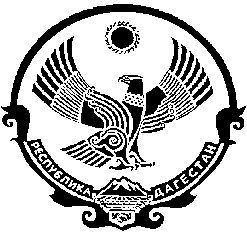                                    СОБРАНИЕ ДЕПУТАТОВ  МУНИЦИПАЛЬНОГО ОБРАЗОВАНИЯ «БЕЖТИНСКИЙ УЧАСТОК»368410, Республика Дагестан, Цунтинский район, с. Бежтат.: (872 2)55-23-01, 55-23-02, ф. 55-23-05, bezhta-mo@mail.ru,  admin@bezhta.ru от «22»  февраля  2017г.              с. Бежта                              № 05РЕШЕНИЕО передаче полномочий администратора доходов бюджета МО «Бежтинский участок»	Для оперативного контроля доходной части бюджета в соответствии со ст. 1601 бюджетного кодекса РФ, Собрание депутатов МО «Бежтинский участок» выносит:Решение:	Передать полномочия администратора доходов бюджета МО «Бежтинский участок» от Администрации МО «Бежтинский участок» финансовому отделу МО «Бежтинский участок».Председатель Собрания депутатовМО «Бежтинский участок»                                                           С.З.Курбанов